АДМИНИСТРАЦИЯГЕНЕРАЛОВСКОГО  СЕЛЬСКОГО  ПОСЕЛЕНИЯКОТЕЛЬНИКОВСКОГО   МУНИЦИПАЛЬНОГО   РАЙОНАВОЛГОГРАДСКОЙ  ОБЛАСТИ__________________________________________________________________ПОСТАНОВЛЕНИЕот 29.01.2020  г.                                                  № 2Об утверждении  реестра  и схемы размещения мест (площадок) накоплениятвердых коммунальных отходов  на территории Генераловского  сельского поселения Котельниковского муниципального района Волгоградской областиРуководствуясь Федеральным законом от 06.10.2003 № 131-ФЗ  «Об общих принципах организации местного самоуправления в Российской Федерации», Федеральным законом от 24.06.1998  № 89-ФЗ «Об отходах производства и потребления», во исполнение полномочий по участию в организации деятельности по сбору  и транспортированию твердых коммунальных отходов, администрация Генераловского  сельского поселения ПОСТАНОВЛЯЕТ:Утвердить реестр мест (площадок) накопления твердых коммунальных отходов на территории  Генераловского  сельского поселения (приложение №1). Утвердить схему размещения мест (площадок) накопления твердых коммунальных отходов на территории  х.Генераловский Котельниковского района Волгоградской области (приложение №2).Утвердить схему размещения мест (площадок) накопления твердых коммунальных отходов на территории  х.Дорофеевский Котельниковского района Волгоградской области (приложение №3).Утвердить схему размещения мест (площадок) накопления твердых коммунальных отходов на территории  х.Сазонов Котельниковского района Волгоградской области (приложение №4).Настоящее  постановление  подлежит  официальному  обнародованию  и размещению на официальном сайте по адресу: www.генераловский.рфКонтроль за исполнением  настоящего постановления оставляю за собой . Глава  Генераловского сельского поселения					  В.А.Генералов.Приложение № 1 кпостановлению администрации  Генераловскогосельского поселения от 29.01.2020 года №2Реестр мест (площадок) накопления твердых коммунальных отходов на территории Генераловского сельского поселенияКотельниковского муниципального района Волгоградской области                                           Приложение №2 к постановлению                                           администрации Генераловского                                                                  сельского поселения  от 29.01.2020 года №2Схема размещения мест (площадок) накопления твердых  коммунальных отходов в  х.Генераловский Котельниковского муниципального района Волгоградской области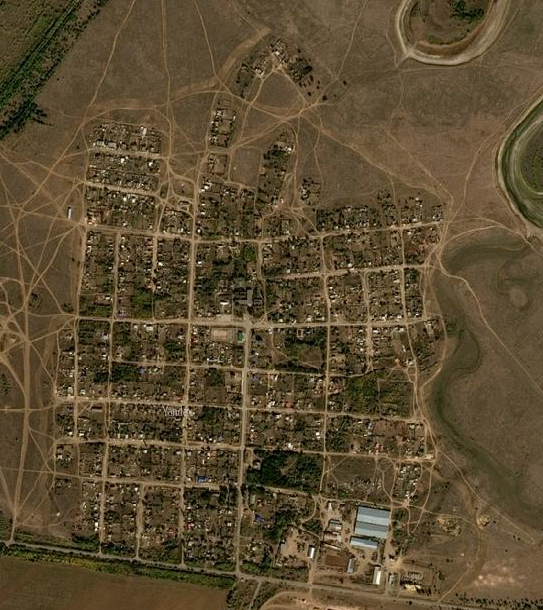 Условные обозначения: - места (площадки) накопления твердых коммунальных отходов  маршрут сбора твердых коммунальных отходов - бестраный вывоз                                               Приложение №2 к постановлению                                           администрации Генераловского                                                                  сельского поселения  от 29.01.2020 года №2(продолжение: территория кладбища х.Генераловский)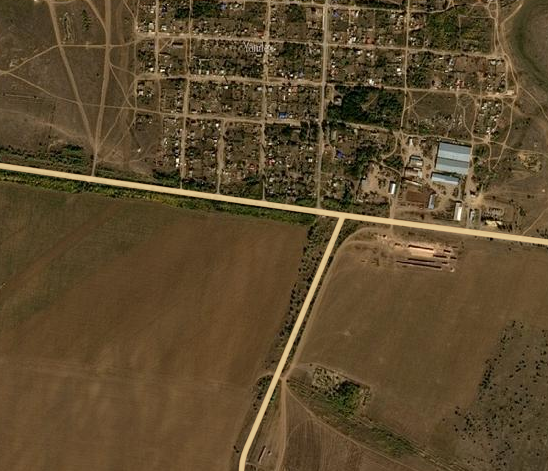 Условные обозначения: - места (площадки) накопления твердых коммунальных отходов  маршрут сбора твердых коммунальных отходовПриложение №3к постановлению администрации Генераловскогосельского поселения  от 29.01.2020 года №2Схема размещения мест (площадок) накопления твердых  коммунальных отходов в  х.Дорофеевский Котельниковского муниципального района Волгоградской области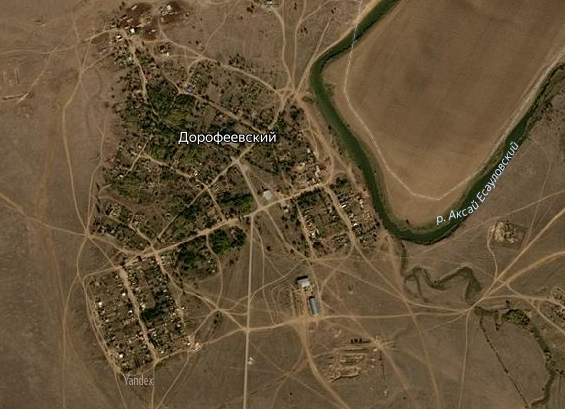 Условные обозначения: - места (площадки) накопления твердых коммунальных отходов  маршрут сбора твердых коммунальных отходов - бестраный вывозПриложение №4к постановлению администрации Генераловскогосельского поселения  от 29.01.2020 года №2Схема размещения мест (площадок) накопления твердых  коммунальных отходов в  х.Сазонов Котельниковского района Волгоградской области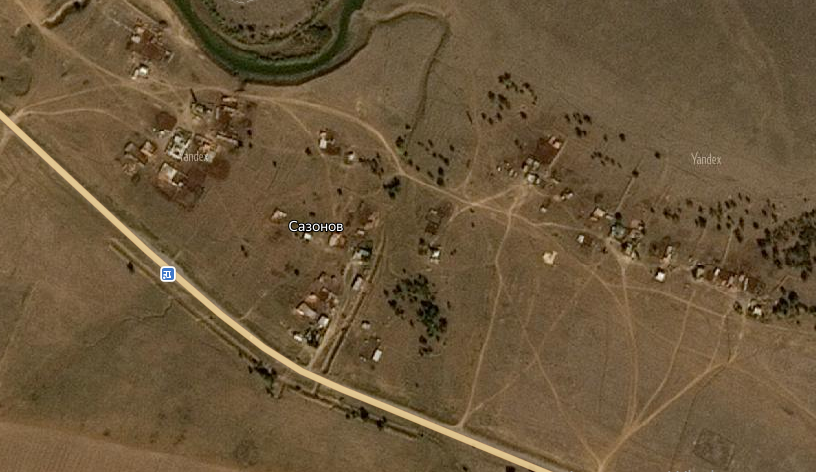 Условные обозначения: - места (площадки) накопления твердых коммунальных отходов  маршрут сбора твердых коммунальных отходов - бестраный вывоз№п/пДанные о нахождении места (площадки) накопления твердых коммунальных отходов(Сведения об адресе и (или) географических координатах)Данные о технических характеристиках  мест (площадок) накопления твердых коммунальных отходовДанные о технических характеристиках  мест (площадок) накопления твердых коммунальных отходовДанные о технических характеристиках  мест (площадок) накопления твердых коммунальных отходовДанные о технических характеристиках  мест (площадок) накопления твердых коммунальных отходовДанные о собственниках мест (площадок) накопления твердых коммунальных отходовДанные об источниках образования ТКО, которые складируются  в месте (на площадке) накопления ТКО№п/пДанные о нахождении места (площадки) накопления твердых коммунальных отходов(Сведения об адресе и (или) географических координатах)покрытиеплощадь, кв.м.кол-во размещенных  контейнеров, бункеров, шт./ их объемкол-во планируемых к размещению  контейнеров, бункеров, шт./ их объемДанные о собственниках мест (площадок) накопления твердых коммунальных отходовДанные об источниках образования ТКО, которые складируются  в месте (на площадке) накопления ТКО1Волгоградская область, Котельниковский район, х.Генераловский, ул.Октябрьская,27,Ш 48.006703, Д 43.220653бетон 61/ 0,75 м30/0МКОУ Генераловская СШМКОУ Генераловская СШ2Волгоградская область, Котельниковский район, х.Генераловский, ул.Октябрьская,29,Ш 48.006484, Д 43.220368грунт61/ 0,75 м30/0МБДОУ ДС «Улыбка»МБДОУ ДС «Улыбка»3Волгоградская область, Котельниковский район,на территории кладбища х.ГенераловскийШ 47.993774, Д 43.220769бетон31/ 0,75 м30/0Администрация Генераловского сельского поселениятерритория кладбища4Волгоградская область, Котельниковский район, х.Дорофеевский, ул.Школьная,9, Ш 47.983983, Д  43.331239бетон61/ 0,75 м30/0МКОУ Дорофеевская ОШМКОУ Дорофеевская ОШ5Волгоградская область, Котельниковский район,на территории кладбища х.ДорофеевскийШ 47.981543, Д 43.342409бетон31/ 0,75 м30/0Администрация Генераловского сельского поселениятерритория кладбища6Волгоградская область, Котельниковский район, х.Сазонов,  на 20 м южнее от жилого дома  по адресу : ул.Степная,10Ш 47.979962, Д 43.267153бетон 31/ 0,75 м30/0Администрация Генераловского сельского поселенияиндивидуальные жилые дома